233/3CHEMISTY PAPER 3PRACTICALFORM 4END  TERM II 2020MERU CENTRAL SUB-COUNTY CLUSTER EXAMINATIONKENYA CERTIFICATE OF SECONDARY EDUCATION (KCSE)Marking Scheme Marks distributed as follows:Complete table (1mk)3 titration done (1 mk)Incomplete table with 2 titration (½ mk)Incomplete table with one titration done (0 mk)PenaltiesWrong arithmeticInverted tableUnrealistic title values (unless explained)Penalize ( ½ mk) for each to a miximum of (½ mk)Decimal place (1mk)Accept only 1 or 2 d.p used consistently, otherwise penalize fully.Accept inconsistency in the use of zeros as initial burette reading e.g. 0.0, 0.00 or 0.000.NB decimal place tied to 1st and 2nd rows only.Accuracy (1 mk)Compare candidate’s title value with school value S.V.  if one value within  0.1 of S.V  (1mk)No value within  0.1 of S.V butat least 1 value within  0.2 or S.V   (0 mk)Averaging (1 mk)Values averaged must be sownIf 3 consistent titrations done and averaged = (1 mk)If 3 titration done, but only 2 are consistent and averaged = (1 mk)If only 2 titrations done, are consistent and averaged = (1 mk)Otherwise penalize fullyCALCULATIONS(i)    Moles in 250cm3 =         Moles used = (ii)   Moles of acid reacting = mole ratio 1:1           250 	?(iii)    Molarity of solution A         10cm3 = 0.25 moles        1000 =?PROCEDURE IITABLEIIComplete table (4mks)Decimal places (tied to 3rd and 5th column) (1mk)Accuracy (tied to row (i) to (iv)  	(1mk)Trend (gradual increase in time)     	(1 mk)Questions(i)  read from graph    (1mk)Value of                       (1mk)Correct answer	      (½ Mk)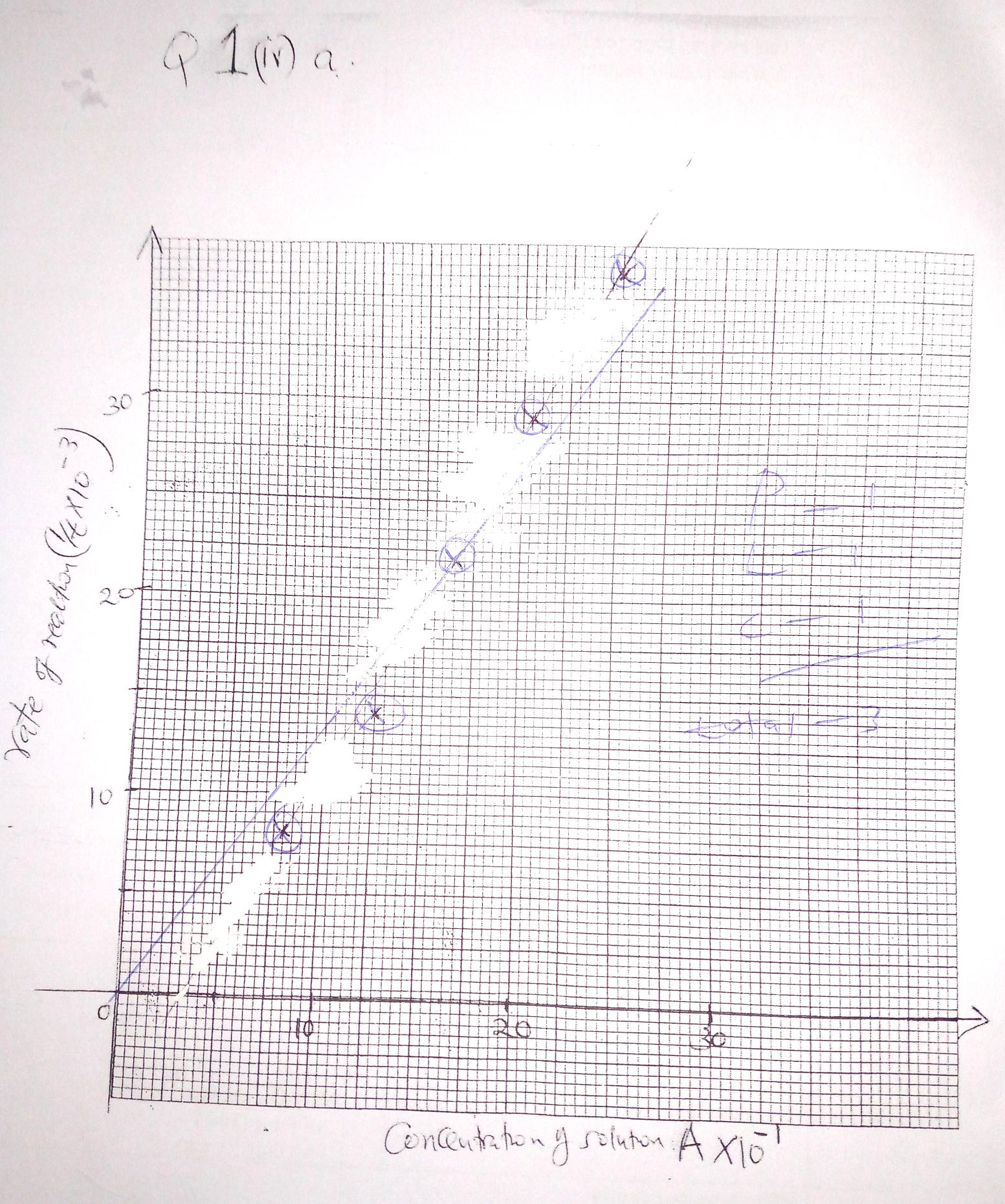 IIIIIIFinal reading12.525.012.5Initial reading0.212.50.0Volume used (cm3)12.512.512.5Volume of solution A(cm3)volume of distilled waterConcentration of solution A(moles/1)Time(s)1202.525.50.03631022.0834.250.0292841.6745.450.0220661.2569.440.0144480.83120.010.0083Observation inference2. (a)Colourless liquid condenses at coller parts of test tubeGas evolved turns red litmus blueA white residue remain Any 2 (1mk)Hydrated saltNH+4 ions  Any 2 correct ions award (1 mk)(b) i)Solid dissolves (½ mk) to form a colourless solution ( ½ mk)Mg2+AI3+,Zn2+ Present Any OneOr Cu2+, Fe2+, Fe3+ absent ( ½ mk)(ii)white precipitate is formed ( ½ mk)CO2-3,SO-24.Cl-,SO2-3 present Any two ions award ( ½ mk)Penalize the ( ½ mk) for any contradictory ion.(iii)A white precipitate form ( ½ mk)SO2-4 ions confirmed ( ½ mk)(iv )White precipitate ( ½ mk) dissolves in excess    to form a colourless solution ( ½ mk)Zn2+, Pb2+ or AI3+Any 3 ions – (1mk)2 ions ( ½ mk)0 mk for any only one ion(v)    White precipitate ( ½ mk) in excessPb2+, AI3+ present Both ions (1mk)One ion ( ½ mk)(vi)No white precipitate formed (1 mk)Pb2+ absent or AI3+ present (½ mk)Observationinference3. (a)Dissolves form (½mk) a colourless homogenous solution (½ mk)Polar substance ( ½ mk)   (b) (i) PH value 1 – 3 ( ½ mk)Strong acid present ( ½ mk)       (ii) Purple acidifiedKMnO4 decolorised (1 mk)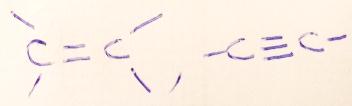 OR –OH present      (iii)Bromine water decolourised (1 mk)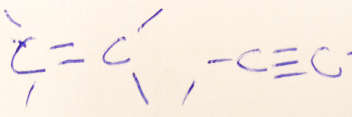 OR –Oh. Present All three (1mk)Two only (½ mk)     (iv)Effervescence ( ½ mk)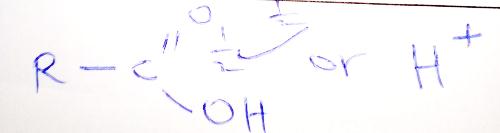 Present(v)Sweet smelling Compound formed        (1 mk)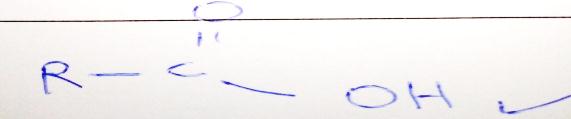 Present ( ½ mk)